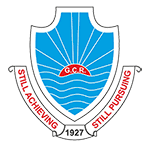 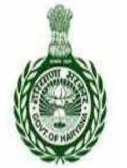                    Best Practices of the collegeTitle of the Practice1. Optimum green cover possible on the campusObjectives of the PracticeThe college is situated in the heart of the city. It is bordered by M.D.U. Rohtak and Pandit Bhagwat Dayal Sharma Post Graduate Institute of Medical Sciences and it is situated on the busy Delhi Road and near congested Model town and Powerhouse area. This is on the one hand an opportunity and convenience for the college staff and students and may be one of the few reasons, why this is the most sought-after college in Haryana (Pt. N.R.S. Government College Rohtak attracts one of the most admission forms in Haryana). On the other hand, this locality is a perennially polluted area. To counter this, the college has always strived for optimizing green cover and tree plantation has been done on every possible inch of the college. As we enter the college gate from the hustle and bustle of the city the arboreal scene of the college provides a rejuvenating refuge. The principle is simple, just try to plant a maximum number of sustainable plants, prefer local fauna, avoid monoculture and replace dead plants if any.2. Special emphasis on Girls' EducationThe city of Rohtak, where this college is located, has been labelled as one in which sex equality and the education of women are given less priority. This college is notable for its pioneering efforts to advance the educational opportunities available to women. Currently, women make up 43% of the student body.